KАРАР                                             №  62                     ПОСТАНОВЛЕНИЕ06 июнь  2019 йыл                                                             06 июня 2019 года    Об утверждении муниципальной программы развития физической культуры и спорта на территории сельского поселения Качегановский сельсовет муниципального района Миякинский район Республики Башкортостан на 2019-2022 годыАдминистрация сельского поселения Качегановский сельсовет муниципального района Миякинский район Республики Башкортостан постановляет:1. Утвердить муниципальную программу развития физической культуры и спорта на территории сельского поселения Качегановский сельсовет муниципального района Миякинский район Республики Башкортостан на 2019-2022 годы (Приложение № 1).2. Обнародовать настоящее постановление на информационном стенде Администрации сельского поселения Качегановский сельсовет муниципального района Миякинский район Республики Башкортостан и разместить на официальном сайте сельского поселения в сети «Интернет».3. Контроль за исполнением настоящего постановления оставляю за собой.И.о. глава сельского поселения                                          Ф.М. Лисанова                                                                                                         Приложение № 1 к постановлению администрацииСП Качегановский ССот 06.06. 2019 г.  № 62    Муниципальная программа развития физической культуры и спорта в   сельском поселении Качегановский сельсовет муниципального  района Миякинский район Республики Башкортостан»   на 2019-2022 годы.Паспорт ПрограммыАнализ и оценка проблемы, решение которой  осуществляется путем реализации Программы         Роль физической культуры и спорта становится не только все более заметным социальным, но и политическим фактором в современном мире.          В своей работе Администрация следует следующим целям: создание благоприятных условий для занятий физической культурой и спортом на территории сельского поселении Качегановский сельсовет муниципального  района Миякинский район Республики Башкортостан»  (далее – Администрация), разработка и реализация новых социальных проектов в области спорта, профилактика наркомании и преступности в молодежной сфере и формирование спортивного стиля жизни, организация спортивного досуга населения.Для реализации указанных целей Администрация решает следующие задачи: развитие спортивной инфраструктуры для занятий физической культурой и спортом, организация спортивного досуга людей пожилого возраста, организация регулярного досуга детей, подростков и взрослого населения по месту жительства, организация спортивно-досуговой работы с детьми и подростками «группы риска», организация участия в районных спортивных мероприятиях.           Острой и требующей решения проблемой является ухудшение состояния здоровья учащихся, что является прямым следствием их малой двигательной активности, недостаточного урочного и внеурочного занятия физической культурой. Представители практически всех социально-демографических групп населения сельского поселения не стремятся к активному времяпрепровождению, а отдают предпочтение различным формам домашнего досуга. Между тем опыт показывает, что эффективность средств физической культуры и спорта в профилактической деятельности по охране и укреплению здоровья, в борьбе с наркоманией, алкоголизмом, курением и правонарушениями, особенно среди молодежи, исключительно высокая.          Программа подтверждает необходимость в воплощении следующих программных принципов развития физической культуры и спорта:- принцип непрерывности физического воспитания и образования всех возрастных групп населения  в сельском поселении  на всех этапах жизнедеятельности;- принцип доступности занятий физкультурой и спортом для населения сельского поселения;- принцип муниципальной поддержки физической культуры и спорта.3.  Цели и задачи ПрограммыОсновными целями Программы являются:1. Обеспечение доступности занятий физической культурой и спортом для всех жителей сельского поселения.2. Привлечение различных категорий граждан к занятиям физической культурой и спортом.3. Формирование потребности населения в активном и здоровом образе жизни, создание условий и предпосылок для реализации этой потребности.Для достижения этих целей необходимо решить следующие задачи:1. Повышение интереса различных категорий жителей к занятиям физической культурой и спортом.2. Развитие инфраструктуры для занятий граждан массовым спортом, как в образовательных учреждениях, так по месту работы и жительства.3. Развитие и модернизация материально-технической базы физической культуры и спорта в сельском поселении.4.Перечень и описание программных мероприятий по решению задач и                            достижению целей Программы  5.  Сведения об источниках финансирования ПрограммыОбъем финансирования Программы составляет:2019 – 6 тыс.руб.2020 – 6 тыс.руб.2021 - 8 тыс.руб.2022 – 8 тыс.руб.          Средства из бюджета Сельского поселения предоставляются исполнителям Программы при соблюдении ими следующих условий:- выполнение программных мероприятий за отчётный период;- представление в установленном порядке отчёта о ходе выполнения мероприятий Программы;- целевое использование средств бюджета, направляемых на реализацию мероприятий Программы.          Исполнители Программы несут ответственность  за своевременность и точность выполнения мероприятий Программы, рациональное использование выделенных бюджетных средств.6.  Прогноз ожидаемых социально-экономических результатов реализации ПрограммыВыполнение Программы позволит достичь следующих результатов:- увеличение числа жителей, занимающихся физической культурой и спортом.- увеличение количества спортивных, спортивно-игровых и спортивно-развлекательных сооружений на территории сельского поселения,- реконструкция существующих спортивных, спортивно-игровых сооружений на территории сельского поселения,- уменьшение заболеваемости детского и взрослого населения,- уменьшение потребления спиртосодержащих и табачных изделий.7.Показатели эффективности реализации ПрограммыОценка эффективности реализации Программы осуществляется заказчиком путём установления степени достижения ожидаемых результатов, их динамики, а также путём сравнения итоговых  показателей с показателями на момент начала реализации Программы.Эффективность Программы оценивается по результатам увеличения числа спортивно-развлекательных сооружений в сельском поселении, улучшения уровня жизни населения, увеличения числа жителей вовлеченных в занятия физкультурой и спортом.                                                                                                         УТВЕРЖДАЮ 			                                                                      И.о. глава  сельского поселения                                                                                                         Качегановский сельсовет                                                                                                           ___________  Ф.М. Лисанова					                                                «06» июня   2019 годаКАЛЕНДАРНЫЙ   ПЛАНфизкультурных и спортивных мероприятий  на территории  сельского поселения     Качегановский сельсовет  на  2019    год.Башkортостан РеспубликаhыМиeкe районы муниципаль районыныn Кoсoгeн ауыл советы ауыл билeмehе 	Хакимиeте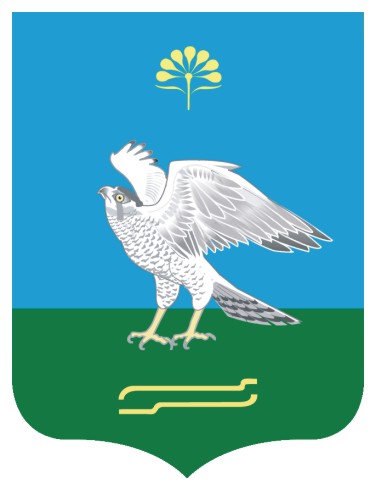 Администрация сельского поселения Качегановский сельсовет муниципального района Миякинский район Республики БашкортостанБашkортостан РеспубликаhыМиeкe районы муниципаль районыныn Кoсoгeн ауыл советы ауыл билeмehе 	ХакимиeтеАдминистрация сельского поселения Качегановский сельсовет муниципального района Миякинский район Республики БашкортостанНаименование программыМуниципальная программа развития физической культуры и спорта в сельском поселении Качегановский сельсовет муниципального  района Миякинский район Республики Башкортостан   на 2019 - 2022 годы (далее – Программа)Основания  для разработкиПрограммы- Федеральный закон "Об общих  принципах организации местного самоуправления в Российской Федерации" от 06.10.2003 № 131-ФЗ,           - Федеральный закон "О физической культуре и спорте в Российской Федерации" от 04.12.2007 № 329-ФЗ - Закон Республики Башкортостан «О физической культуре и спорте в РеспубликеБашкортостанот4.12.2012года №607-з;Распоряжение Правительства РФ от 7 августа 2009 № 1101-р «Об утверждении Стратегии развития физической культуры и спорта в Российской Федерации на период до 2020 года»;Заказчик ПрограммыАдминистрация сельского поселении Качегановский сельсовет муниципального  района Миякинский район Республики Башкортостан Разработчик ПрограммыАдминистрация сельского поселении Качегановский сельсовет муниципального  района Миякинский район Республики Башкортостан Цели и задачи  Программы	1. Обеспечение доступности занятий физической культурой и спортом для жителей сельского поселения Качегановский сельсовет муниципального  района Миякинский район Республики Башкортостан.  2. Привлечение различных категорий граждан к занятиям физической культурой и спортом.                         3. Формирование потребности населения в активном и здоровом образе жизни, создание условий и предпосылок  для реализации этой потребностиСрок реализации2019 - 2022 годыИсполнителиАдминистрация сельском поселении Качегановский сельсовет муниципального  района Миякинский район Республики БашкортостанОбъем финансирования из местного бюджета2019 -  6 тыс.руб.2020 -  6 тыс.руб.2021 -  8 тыс.руб.2022 -  8 тыс.руб.Ожидаемые конечные результаты реализации программы	- увеличение числа жителей занимающихся физической культурой и спортом в сельском поселенииКонтроль за исполнением программыКонтроль за исполнением муниципальной программы осуществляет  Глава сельского поселении Качегановский сельсовет муниципального  района Миякинский район Республики Башкортостан№МероприятияФинансированиеФинансированиеОтветственные№Мероприятияобъем, тыс.руб.источникиОтветственные1Организация и проведение спортивно-массовых мероприятий, соревнований, чемпионатов, олимпиад2019- 22020 - 22021 – 22022 – 2Бюджет  сельского поселенияАдминистрация сельского поселения, МОБУ СОШ с. Качеганово (по согл.)2Проведение культурно-массовых мероприятий  с детьми по месту жительства2019- 12020 - 12021 – 1,52022 – 1,5Бюджет  сельского поселенияАдминистрация сельского поселения,  МОБУ СОШ с. Качеганово (по согл.)3Пропаганда здорового образа жизни, подготовка информационных материалов об организации спортивного досуга населения в сельском поселении, размещение их в средствах массовой информации.20192020 2021 2022 Без финансированияАдминистрация сельского поселения4Организация и проведение спортивных мероприятий,  посвященных празднованию Дня защиты детей2019- 12020 - 12021 – 1,52022 – 1,5Бюджет  сельского поселенияАдминистрация сельского поселения,  МОБУ СОШ с. Качеганово (по согл.)5Организация и участие в проведении спортивно-массовых мероприятий, в том числе согласно календарному плану ФОК 2019- 22020 - 22021 - 32022 - 3Бюджет  сельского поселенияАдминистрация сельского поселения6Проведение физкультурно-спортивных праздников и Дней здоровья совместно с учреждениями и организациями20192020 2021 2022 Без финансированияАдминистрация сельского поселения7Оказание содействия организациям сельского поселения в развитии физической культуры и спорта20152016 2017 2018 Без финансированияАдминистрация сельского поселенияНаименование мероприятийСроки проведенияМесто проведенияОтветственный за проведение «Всемирный день снега» лыжные соревнования январь 2019 г.С.Качеганово,с. Новые ишлыкульторганизатор СДК,МОБУ СОШ с. Качеганово (по согл.)Соревнование по ловле рыбыфевраль 2019 г.Пруд с. Качегановскийкульторганизатор СДК с.Качеганово,библиотекарь с.КачегановоПроводы  зимы    март    2019 г. с. Качеганово культорганизатор СДК с.Качегановобиблиотекарь с.Качегановок Всемирному дню здоровья, (выставка рисунков, спортивные упражнения)апрель  2019г. библиотека  с. Качеганово, д.Новые ИшлыБиблиотекари Участие в   спортивном  мероприятии  для старшего поколения «Серебряный век» май  2019г.  С.Киргиз-Мияки Совет ветеранов СП«День велосипеда» праздник, посвященный Международному Дню защиты детей. июнь 2019 г.С.Качеганово, с.Новые Ишлыкульторганизаторы  библиотекари, директор школымолодежная спортивная программа, посвященная Дню молодежи Россиииюнь 2019г.СДК С.Качеганово, с.Новые Ишлы культорганизаторы  «Один за всех и все за одного»-  ко Дню физкультурника.август 2019г. С.Качеганово, с.Новые Ишлы -спортплощадка культорганизаторы  библиотекариСпортивно-развлекательное мероприятие «День бабушек и дедушек»октябрь 2019г. СДК С.Качеганово культорганизаторы  библиотекари«Здоровое будущее- выбор молодежи» молодежное спортивное мероприятие, посвященное Всемирному дню борьбы со СПИДом»ноябрь 2019г.  МОБУ НОШ с. Новые Ишлы  МОБУ НОШ с. Новые Ишлы (по согл),  культорганизаторы  библиотекариСоревнования по шахматам и шашкамдекабрь 2019 г. СДК С.Качеганово, с.Новые ИшлыАдминистрация сельского поселения, культорганизаторы  